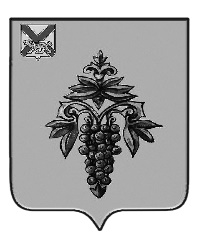 ДУМА ЧУГУЕВСКОГО МУНИЦИПАЛЬНОГО ОКРУГА Р Е Ш Е Н И ЕПринято Думой Чугуевского муниципального округа«10» сентября 2021 годаСтатья 1. Внести в решение Думы Чугуевского муниципального округа от 01 марта 2021 года № 156 – НПА «Положение о муниципальной казне Чугуевского муниципального округа» (далее - Положение) следующие изменения:1) пункт 1.2 статьи 1 Положения слова «нормативно-правовыми актами» заменить словами «нормативными правовыми актами»;2) пункт 2.1 статьи 2 Положения изложить в новой редакции:«2.1. Муниципальную казну составляют:1) средства местного бюджета;2) иное имущество, находящееся в муниципальной собственности Чугуевского муниципального округа Приморского края и не закрепленное за муниципальными унитарными предприятиями на праве хозяйственного ведения, за муниципальными учреждениями на праве оперативного управления (далее - имущество муниципальной казны).К имуществу муниципальной казны относится движимое и недвижимое имущество, в том числе здания, сооружения, жилые и нежилые помещения, земельные участки и иные природные ресурсы, ценные бумаги, доли в праве общей собственности, а также иное имущество, которое в соответствии с действующим законодательством может находиться в собственности Чугуевского муниципального округа Приморского края.»;3) пункт 3.1 статьи 3 Положения после абзаца первого, а именно «3.1. Способами использования имущества муниципальной казны являются:»дополнить абзацем следующего содержания:«- передача имущества в хозяйственное ведение муниципальных унитарных предприятий и оперативное управление муниципальных учреждений;»;4) в пункте 4.1 статьи 4 Положения слова «в соответствии с порядком, установленным администрацией Чугуевского муниципального округа» заменить словами «в соответствии с приказом Министерства экономического развития Российской Федерации от 30 августа 2011 года № 424 «Об утверждении Порядка ведения органами местного самоуправления реестров муниципального имущества»;5) пункт 4.2 статьи 4 Положения дополнить абзацем следующего содержания:«При передаче имущества муниципальной казны в пользование вопросы бремени его содержания, риска случайной гибели, а также расходов по его оценке и страхованию регулируются договором, заключаемым с пользователем в соответствии с требованиями законодательства Российской Федерации.»; 6) пункты 5.2, 5.3 статьи 5 Положения изложить в новой редакции:«5.2. Чугуевский муниципальный округ несет ответственность за счет муниципальной казны в случаях и в порядке, установленных законодательством Российской Федерации.5.3. Исполнение судебных актов по искам к Чугуевскому муниципальному округу о взыскании денежных средств за счет средств муниципальной казны производится в соответствии с Бюджетным кодексом Российской Федерации.».Статья 2.Настоящее решение вступает в силу со дня его официального опубликования.Глава Чугуевскогомуниципального округа      						           Р.Ю. Деменев  «14» сентября 2021 г.№ 256 – НПА О внесении изменений в решение Думы Чугуевского муниципального округа от 01 марта 2021 года № 156 – НПА «Положение о муниципальной казне Чугуевского муниципального округа»